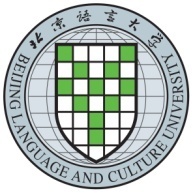 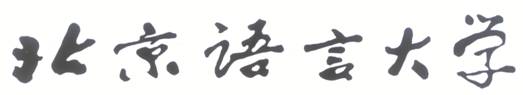   校  历   2016－2017学年 第一学期注：（1）2016年8月23日中国本科生新生报到；（2）第一学期安排19个教学周（包括复习考试）。  校  历2016－2017学年 第二学期 注：第二学期安排19个教学周（包括复习考试）。 月份周次一二三四五六日备   注2016年八月报到318月 31日－9月 2日来华留学长期生报到；9月 2 日中国本科生老生、研究生老生报到；9月 2 日中国本科生老生领取教材。九月报到12348月 31日－9月 2日来华留学长期生报到；9月 2 日中国本科生老生、研究生老生报到；9月 2 日中国本科生老生领取教材。九月一5678 910119月5日来华留学长期生、中国本科生老生、研究生老生开课；双学位、辅修专业开课；9月10日研究生新生报到。                 九月二12131415中秋节1617189月14日中国本科生新生开课；校内公选课开课；中秋节假期根据学校办公室通知执行。 九月三192021222324259月19日研究生新生开课。九月四2627 282930国庆节假期根据学校办公室通知执行。十月四1国庆节2国庆节假期根据学校办公室通知执行。十月五3456789十月六10111213141516十月七17181920212223十月八24252627282930十月九31十一月九123456十一月十78910111213十一月十一14151617181920十一月十二21222324252627十一月十三282930十二月十三1234十二月十四567891011十二月十五12131415161718十二月十六19202122232425十二月十七26272829303112月28日汉语学院、汉语进修学院停课考试；元旦节假期根据学校办公室通知执行。2017年一月十七1元旦12月28日汉语学院、汉语进修学院停课考试；元旦节假期根据学校办公室通知执行。2017年一月十八23456781月 5日春季毕业典礼；1月 5日中国本科生停课考试。2017年一月十九91011121314 152017年一月161718寒假1920 21 22寒假为42天（1月18日－2月28 日）；1月28日春节。2017年一月232425262728春节29寒假为42天（1月18日－2月28 日）；1月28日春节。2017年一月3031寒假为42天（1月18日－2月28 日）；1月28日春节。二月12345寒假为42天（1月18日－2月28 日）；1月28日春节。二月678 9101112寒假为42天（1月18日－2月28 日）；1月28日春节。二月13141516171819 寒假为42天（1月18日－2月28 日）；1月28日春节。二月20212223242526寒假为42天（1月18日－2月28 日）；1月28日春节。二月2728寒假为42天（1月18日－2月28 日）；1月28日春节。月 份周次一二三四五六日备注2017年三月报到123453月 1 日－3月3 日来华留学长期生报到；3月 3 日中国本科生、研究生报到；3月 3日中国本科生领取教材。2017年三月一67891011123月6日全校开课；双学位、辅修专业开课。2017年三月二13141516171819校内公选课开课。2017年三月三202122232425262017年三月四2728293031四 月四12四 月五34清明节56789清明节假期根据学校办公室通知执行。四 月六10111213141516四 月七171819202122234月 21 日全天全校运动会。四 月八24252627282930五月九1劳动节234567劳动节假期根据学校办公室通知执行。五月十891011121314五月十一15161718192021五月十二22232425262728五月十三2930端午节31端午节假期根据学校办公室通知执行。六月十三1234端午节假期根据学校办公室通知执行。六月十四567891011六月十五12131415161718六月十六1920 2122232425六月十七26272829306月27日汉语学院、汉语进修学院停课考试；6月 28日夏季毕业典礼。七月十七126月27日汉语学院、汉语进修学院停课考试；6月 28日夏季毕业典礼。七月十八34567897月5日中国本科生停课考试。七月十九101112131415 16七月171819暑假20 212223暑假为49天（7月19日－9月5日）。七月242526 27282930暑假为49天（7月19日－9月5日）。七月31暑假为49天（7月19日－9月5日）。八月123456暑假为49天（7月19日－9月5日）。八月78910111213暑假为49天（7月19日－9月5日）。八月14151617181920暑假为49天（7月19日－9月5日）。八月21222324252627暑假为49天（7月19日－9月5日）。八月28293031暑假为49天（7月19日－9月5日）。九月123暑假为49天（7月19日－9月5日）。九月45暑假为49天（7月19日－9月5日）。